                                                          IDENTIFICAÇÃO DO SERVIDOR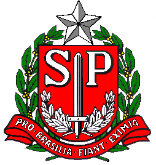 GOVERNO DO ESTADO DE SÃO PAULOSECRETARIA DE ESTADO DA EDUCAÇÃODIRETORIA DE ENSINO REGIÃO SAO JOSE DOS CAMPOSCRDPe-2PORTARIA  DE  DESIGNAÇÃO          O Dirigente Regional de Ensino, à vista da competência que lhe é conferida, pelo artigo 11 da Resolução Seduc – 37, de 1-6-22, DESIGNA para atuação como docente responsável pela gestão da SALA/AMBIENTE DE LEITURA, submetido ao Regime de Dedicação Exclusiva – RDE, fazendo jus à Gratificação de Dedicação Exclusiva – GDE, de acordo com o Artigo 61 da LC 1.374 de 30/03/2022, conforme previsto no §1º, artigo 4º, do Decreto nº 66.799, de 31-05-22, o docente abaixo identificado:RG  DCDINOMENOMENOMENOMERSPVCARGO / FUNÇÃO ATIVIDADECARGO / FUNÇÃO ATIVIDADECARGO / FUNÇÃO ATIVIDADESUBQ/TAB/QUADROJORNADAFAIXANÍVELESTRUTURAEV/CDEV/CDUNIDADE DE CLASSIFICAÇÃOUNIDADE DE CLASSIFICAÇÃOUNIDADE DE CLASSIFICAÇÃOCÓDIGO  U. A.DENOMINAÇÃODENOMINAÇÃOMUNICÍPIOMUNICÍPIODIRETORIA DE ENSINOSAO JOSE DOS CAMPOSSAO JOSE DOS CAMPOSSAO JOSE DOS CAMPOSUNIDADE DE EXERCÍCIO UNIDADE DE EXERCÍCIO UNIDADE DE EXERCÍCIO CÓDIGO U.ADENOMINAÇÃODENOMINAÇÃOMUNICÍPIOMUNICÍPIODIRETORIA DE ENSINOSAO JOSE DOS CAMPOSSAO JOSE DOS CAMPOSSAO JOSE DOS CAMPOSA PARTIR DEFAZENDO JUS A CARGA SUPLEMENTAR / HORÁRIAPUBL. D.O.E.       Horas MensaisLocal  e  DataCarimbo  e  Assinatura  do  Dirigente  Regional  de  EnsinoSAO JOSE DOS CAMPOS, U S O     D O     D D P E